Интерактивная программа « Новый год на казачьем подворье»У каждого из нас есть прошлое и настоящее, каждый из нас стремится к будущему. И каждый из нас должен свято беречь прошлое, быть патриотом своей родины - большой и маленькой. Сейчас всем очевидна необходимость восстановления утраченных связей современного человека с культурой своего народа. История родного края, как и история нашего государства, необходима каждому из нас. Стало доброй традицией приглашать школьников в Епифанский ДК на Святочные посиделки. В этом году ребятам было предложено поучаствовать в интерактивной программе « Новый год на казачьем подворье».  Целью праздника было приобщение детей к национальным традициям и духовным ценностям русского народа,  казачества и ее истории.На казачьем подворье гостей встречали казак (Иван Завитаев) и казачка ( Татьяна Антипова).В ходе программы прозвучали старинные и тематические казачьи песни в исполнении группы « Растряпуха», вспомнили казачьи поговорки и пословицы. Желающие могли поучаствовать в конкурсе « Сбей кеглю кнутом», « Казачьи снайперы», « Подними гирю»,приняли участие в народной игре « Передай подкову». Казак Иван ( Иван Завитаев) показывал как виртуозно казаки владели шашкой. Казачка Кума (Лариса Мордочкина) в казачьей хате показывала мастер-класс по изготовлению кукол – оберегов ,  а казачка Ксения ( Ксения Родина) раскрывала секрет вкусных казачьих блинов.Праздничная атмосфера была очень веселой, шумной и задорной. По окончании праздника подарили гостям подарки « куклы – обереги» на счастье, а хозяйка горницы угостила детей вкусными казачьими блинами. Участники праздника и гости унесли в своем сердце частичку добра и любви к традициям русской старины и нашему казачьему краю.Будем надеяться, что наша программа  будет  тем самым кирпичиком, вложенным в дело возрождения нашего казачества и казачьему роду действительно не будет переводу! 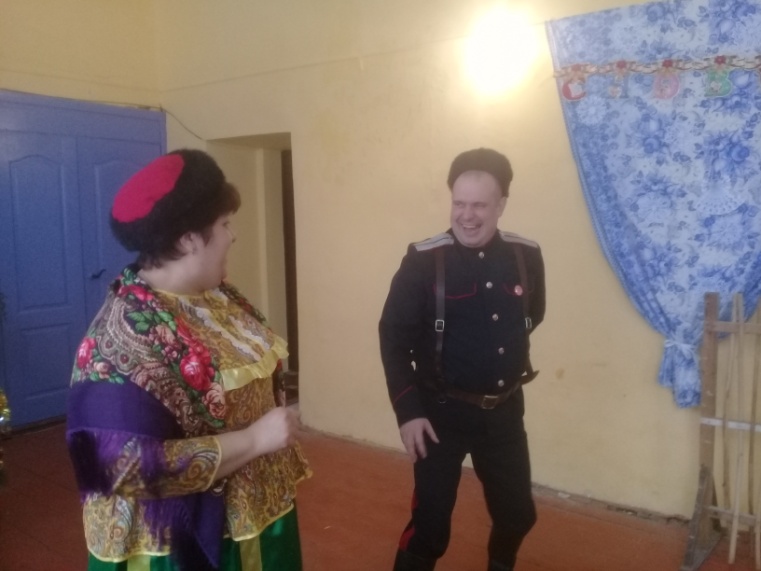 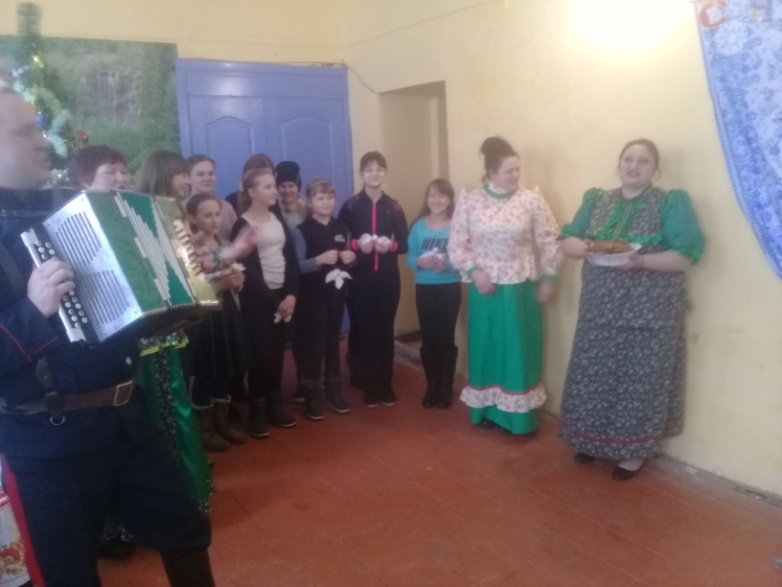 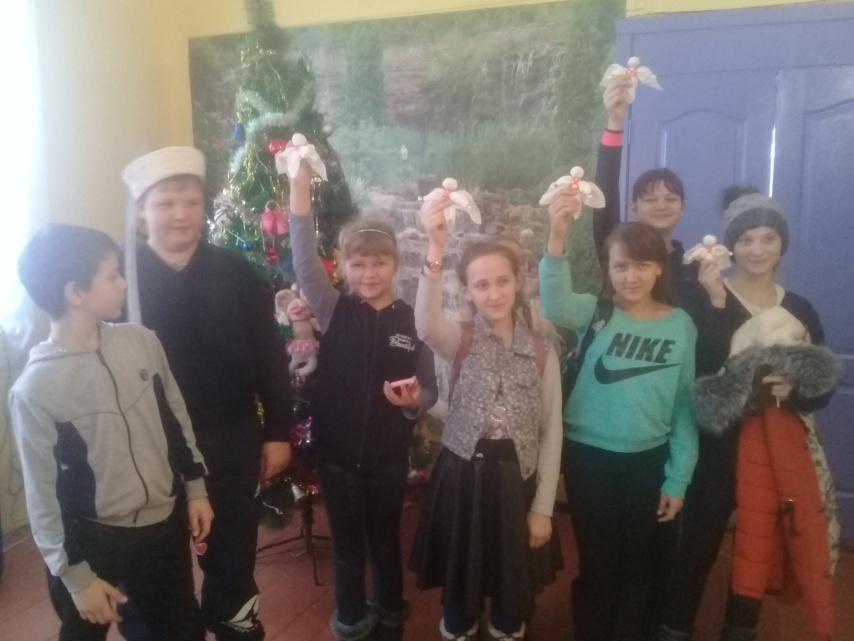 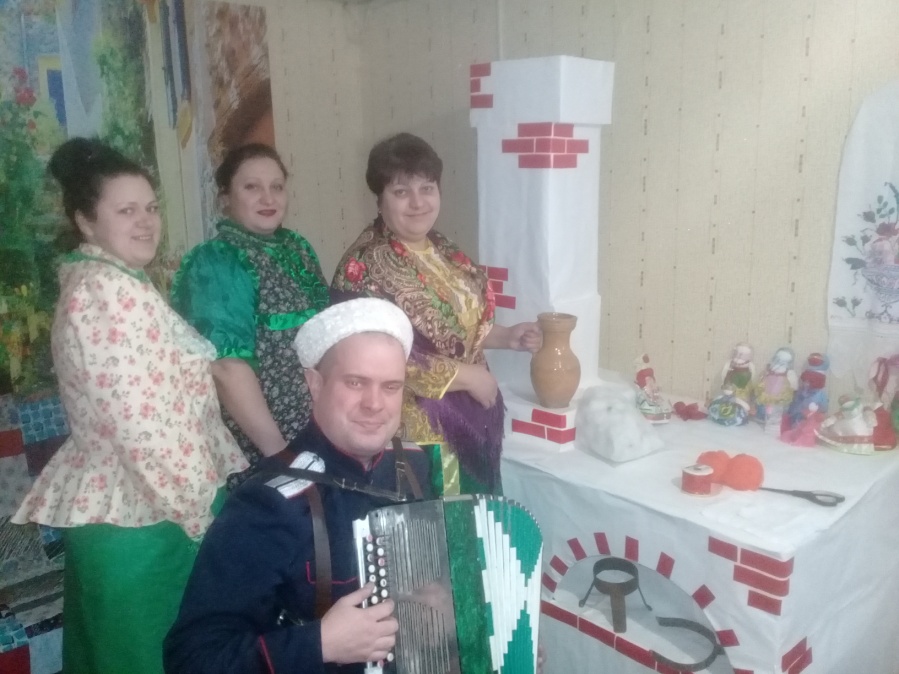 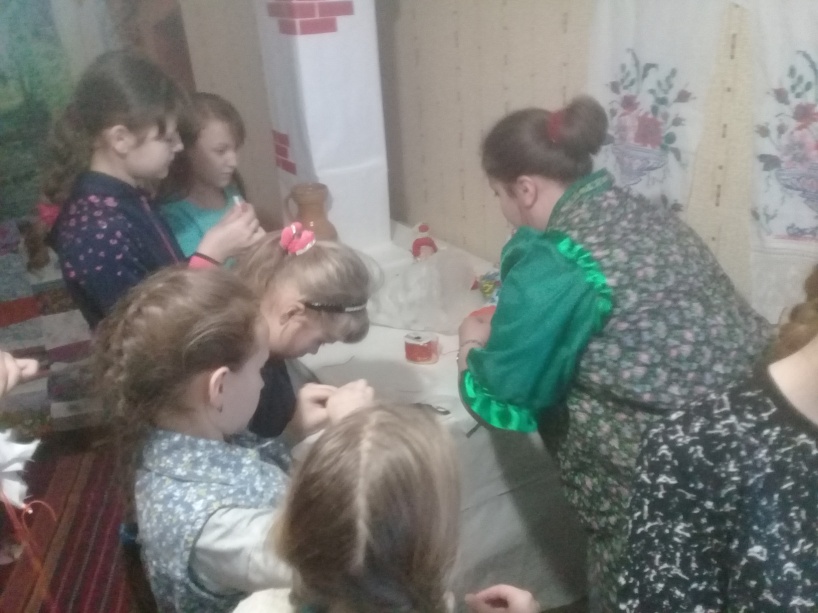 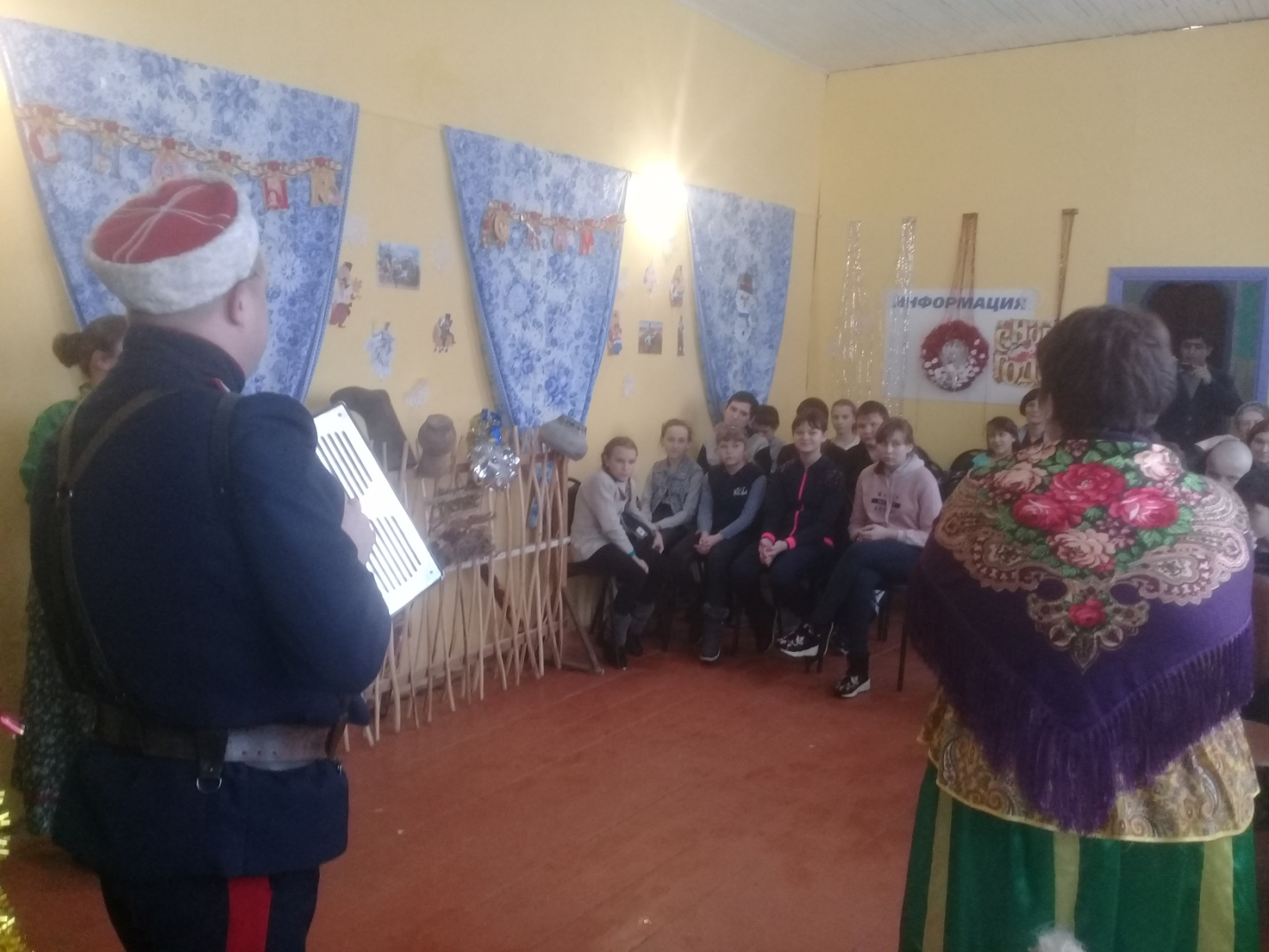 